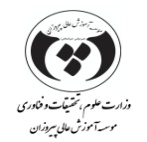 بسمه تعالیچارت رشته مهندسي  تکنولوژی مکانیک خودرو- مقطع کارشناسی ناپيوسته ورودی مهربسمه تعالیچارت رشته مهندسي  تکنولوژی مکانیک خودرو- مقطع کارشناسی ناپيوسته ورودی مهربسمه تعالیچارت رشته مهندسي  تکنولوژی مکانیک خودرو- مقطع کارشناسی ناپيوسته ورودی مهربسمه تعالیچارت رشته مهندسي  تکنولوژی مکانیک خودرو- مقطع کارشناسی ناپيوسته ورودی مهربسمه تعالیچارت رشته مهندسي  تکنولوژی مکانیک خودرو- مقطع کارشناسی ناپيوسته ورودی مهربسمه تعالیچارت رشته مهندسي  تکنولوژی مکانیک خودرو- مقطع کارشناسی ناپيوسته ورودی مهربسمه تعالیچارت رشته مهندسي  تکنولوژی مکانیک خودرو- مقطع کارشناسی ناپيوسته ورودی مهردوره مهارتی فنی و حرفه ایهمنیازپیشنیازنوع درسعملینظرینام درسترم اول(18)--عمومی-2آشنایی با قانون اساسی ترم اول(18)--عمومی-2اندیشه اسلامی 2ترم اول(18)--پایه-3معادلات دیفرانسیلترم اول(18)--پایه-2آمار و احتمالاتترم اول(18)نرم افزارANSIS--اصلی-2مقاومت مصالح (2)ترم اول(18)مکالمه زبان انگلیسی--تخصصی-2زبان تخصصیترم اول(18)--تخصصی-3الکترونیک خودروترم اول(18)الکترونیک خودرو-تخصصی1-کارگاه الکترونبک خودروترم اول(18)--تخصصی1-کارگاه ماشین ابزارترم اول(18)--عمومی-2تاریخ امامت ترمدوم(18)معادلات دیفرانسیلاصلی-2دینامیکترمدوم(18)--اصلی-2ترمودینامیک (2)ترمدوم(18)-معادلات دیفرانسیلپایه-3ریاضی مهندسیترمدوم(18)--تخصصی11تکنولوژی سوخت و سوخت رسانی گازی و کارگاهترمدوم(18)دوره هیدرولیک پنوماتیک--تخصصی-2هیدرولیک ماشین آلات سنگینترمدوم(18)--تخصصی-3اصول طراحی موتورهای پیستونیترمدوم(18)--تخصصی-2یاتاقان و مکانیزم روغن کاری آنترمدوم(18)--عمومی1-تربیت بدنی 2ترمسوم(16)-دینامیک و ریاضی مهندسیاصلی-2ارتعاشاتترمسوم(16)نرم افزار CATIA--اصلی-2طراحی اجزاء ماشین(1)ترمسوم(16)نرم افزار MATLAB-معادلات دیفرانسیلپایه-2محاسبات عددیترمسوم(16)نرم افزارABAQUSE--تخصصی11کاربرد نرم افزارهای رایانه ای در خودرو وکارگاهترمسوم(16)--پایه11برنامه نویسی رایانه ایترمسوم(16)--تخصصی-2تئوری حرکت خودروترمسوم(16)--تخصصی1-کارگاه مدلسازی و ریخته گریترمسوم(16)نرم افزار ICDL==عمومی-2مهارت های زندگی دانشجویی--عمومی-2تفسیر موضوعی قرآن ترمچهار(20)مکانیک سیالات (2)معادلات دیفرانسیلاصلی-2انتقال حرارتترمچهار(20)-کارگاه ماشین ابزارتخصصی1-کارگاه تراشکاری قطعات خودروترمچهار(20)-الکترونیک خودروتخصصی12کاربرد تکنولوژی پیشرفته در صنعت خودروترمچهار(20)--انتخابی-2مصالح مهندسیترمچهار(20)--انتخابی-2مدیریت واقتصاد صنعتیترمچهار(20)-دینامیکاصلی-2مکانیک سیالات (2)ترمچهار(20)مکانیک سیالات (2)-اصلی1-آز مکانیک سیالاتترمچهار(20)--تخصصی-3پروژهترمچهار(20)--تخصصی2-کارآموزیترمچهار(20)